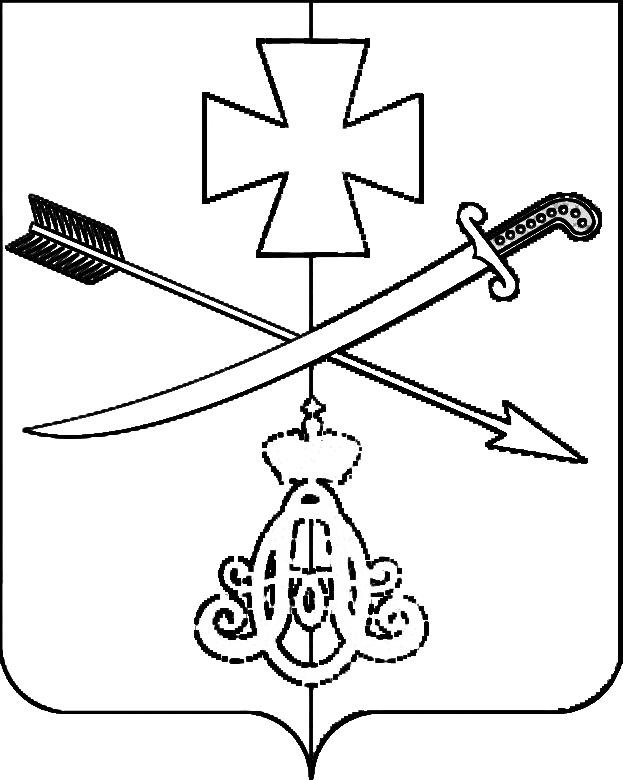 АДМИНИСТРАЦИЯ   ПРОЕКТ НОВОМИНСКОГО СЕЛЬСКОГО ПОСЕЛЕНИЯ КАНЕВСКОГО РАЙОНА  ПОСТАНОВЛЕНИЕот            					                     № ст-ца  НовоминскаяО Порядке привлечения остатков средств на единый
счет местного бюджета и возврата привлеченных средствВ соответствии с пунктами 10, 13 статьи 236.1 Бюджетного кодекса Российской Федерации, постановлением Правительства Российской Федерации от 30.03.2020 № 368 «Об утверждении Правил привлечения Федеральным казначейством остатков средств на единый счет федерального бюджета и возврата привлеченных средств и общих требований к порядку привлечения остатков средств на единый счет бюджета субъекта Российской Федерации (местного бюджета) и возврата привлеченных средств», на основании Устава Новоминского сельского поселения Каневского района, п о с т а н о в л я ю: 1. Утвердить прилагаемый Порядок привлечения остатков средств на единый счет местного бюджета и возврата привлеченных средств.            2. Общему отделу администрации Новоминского сельского поселения (Власенко) обнародовать (опубликовать)  настоящее постановление и разместить его на официальном сайте администрации Новоминского сельского поселения в информационно-телекоммуникационной сети «Интернет».         3. Контроль за исполнением настоящего постановления возложить  на заместителя главы Новоминского сельского поселения Каневского района Я.Я.Коркишко.         4. Настоящее постановление вступает в силу с момента его официального опубликования (обнародования).Исполняющий обязанности главы Новоминского сельского поселения Каневского района                                   В.А. КорытченковПОРЯДОКпривлечения остатков средств на единый счет местного бюджета и возврата привлеченных средствОбщие положенияНастоящий Порядок устанавливает правила:а)	привлечения финансово-экономическим отделом администрации Новоминского сельского поселения Каневского района (далее - финансово-экономический отдел) остатков средств на единый счет местного бюджета за счет:средств на казначейском счете для осуществления и отражения операций с денежными средствами, поступающими во временное распоряжение получателей средств местного бюджета;средств на казначейском счете для осуществления и отражения операций с денежными средствами муниципальных бюджетных и автономных учреждений;средств на казначейском счете для осуществления и отражения операций с денежными средствами юридических лиц, не являющихся участниками бюджетного процесса, муниципальными бюджетными и автономными учреждениями, источником финансового обеспечения которых являются средства местного бюджета;б)	возврата с единого счета местного бюджета указанных в абзацах втором - четвертом подпункта «а» настоящего пункта средств на казначейские счета, с которых они были ранее перечислены.Казначейский счет для осуществления и отражения операций с денежными средствами, поступающими во временное распоряжение получателей средств местного бюджета, казначейский счет для осуществления и отражения операций с денежными средствами муниципальных бюджетных и автономных учреждений, казначейский счет для осуществления и отражения операций с денежными средствами юридических лиц, не являющихся участниками бюджетного процесса, муниципальными бюджетными учреждениями, источником финансового обеспечения которых являются средства местного бюджета (далее - казначейские счета) открываются финансово-экономическому отделу в Федеральном казначействе.Финансово-экономический отдел осуществляет учет операций в соответствии с настоящим Порядком в части сумм:поступивших (перечисленных) на единый счет местного бюджета с казначейских счетов;перечисленных (поступивших) с единого счета местного бюджета на казначейские счета.Условия и порядок привлечения остатков
средств на единый счет местного бюджетаФинансово-экономический отдел осуществляет привлечение остатков средств с казначейских счетов на единый счет местного бюджета в случае прогнозирования временного кассового разрыва на едином счете местного бюджета.Объем привлекаемых средств с казначейских счетов на единый счет местного бюджета определяется финансово-экономический отдел, исходя из остатка средств на казначейских счетах, сложившегося после исполнения распоряжений о совершении казначейских платежей по казначейским счетам, с соблюдением требований, установленных пунктом 6 настоящего Порядка, но не более суммы, необходимой для покрытия временного кассового разрыва на едином счете местного бюджета.Объем привлекаемых средств с казначейских счетов должен обеспечивать достаточность средств на соответствующем казначейском счете для осуществления выплат в рабочий день, следующий за днем привлечения средств на единый счет местного бюджета, на основании направленных в финансово-экономический отдел распоряжений о совершении казначейских платежей с казначейских счетов получателями средств местного бюджета, муниципальными бюджетными учреждениями, юридическими лицами, не являющимися участниками бюджетного процесса, муниципальными бюджетными учреждениями (далее - косвенные участники системы казначейских платежей).Финансово-экономический отдел направляет распоряжения о совершении казначейских платежей по привлечению остатков средств с казначейских счетов на единый счет местного бюджета в территориальный орган Федерального казначейства не позднее 16 часов местного времени (в дни, непосредственно предшествующие выходным и нерабочим праздничным дням, - до 15 часов местного времени).Условия и порядок возврата средств,
привлеченных на единый счет местного бюджетаФинансово-экономический отдел осуществляет возврат привлеченных средств на казначейские счета, с которых они были ранее перечислены на единый счет местного бюджета, в том числе в целях проведения операций за счет привлеченных средств, не позднее второго рабочего дня, следующего за днем приема к исполнению распоряжений получателей указанных средств, а также при завершении текущего финансового года, но не позднее последнего рабочего дня текущего финансового года.Для проведения операций со средствами косвенных участников системы казначейских платежей финансово-экономический отдел осуществляет возврат средств с единого счета местного бюджета на соответствующий казначейский счет с соблюдением требований, установленных пунктом 11 настоящего Порядка.Объем возвращаемых средств с единого счета местного бюджета на казначейские счета определяется финансово-экономическим отделом исходя из суммы подлежащих оплате распоряжений о совершении казначейских платежей с казначейских счетов, направленных в финансово-экономический отдел косвенными участниками системы казначейских платежей.Перечисление средств с единого счета местного бюджета, необходимых для обеспечения выплат, предусмотренных пунктом 9 настоящего Порядка, на соответствующий казначейский счет осуществляется в пределах суммы, не превышающей разницу между объемом средств, поступивших с казначейского счета на единый счет местного бюджета, и объемом средств, перечисленных с единого счета местного бюджета на казначейский счет в течение текущего финансового года.Начальник финансово-экономического отдела   администрации Новоминского сельскогопоселения Каневского района                                                                  Ю.В. БоровикПОЯСНИТЕЛЬНАЯ ЗАПИСКАк проекту постановления «О Порядке привлечения остатков средств на единый счет местного бюджета и возврата привлеченных средств»Проект разработан в соответствии с пунктами 10, 13 статьи 236.1 Бюджетного кодекса Российской Федерации в редакции Федерального закона от 27.12.2019 № 479-ФЗ «О внесении изменений в Бюджетный кодекс Российской Федерации в части казначейского обслуживания и системы казначейских платежей», вступающей в силу 01.01.2021, а также с учетом требований, определенных постановлением Правительства Российской Федерации от 30.03.2020 № 368 «Об утверждении Правил привлечения Федеральным казначейством остатков средств на единый счет федерального бюджета и возврата привлеченных средств и общих требований к порядку привлечения остатков средств на единый счет бюджета субъекта Российской Федерации (местного бюджета) и возврата привлеченных средств».Проект регламентирует порядок привлечения остатков с казначейского счета для осуществления и отражения операций с денежными средствами, поступающими во временное распоряжение получателей средств местного бюджета, с казначейского счета для осуществления и отражения операций с денежными средствами муниципальных бюджетных учреждений, с казначейского счета для осуществления и отражения операций с денежными средствами юридических лиц, не являющихся участниками бюджетного процесса, муниципальными бюджетными учреждениями, источником финансового обеспечения которых являются средства местного бюджета, на единый счет местного бюджета и возврата привлеченных средств на казначейские счета, с которого они были ранее перечислены.Принятие проекта не повлечет дополнительных расходов за счет средств местного бюджета.Начальник финансово-экономического отдела администрации Новоминского сельскогопоселения Каневского района                                                                  Ю.В. БоровикПРИЛОЖЕНИЕУТВЕРЖДЕНОпостановлением администрации Новоминского сельскогопоселения Каневского районаот    № 